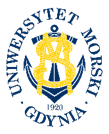 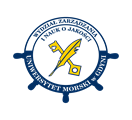 Dziennik praktykUniwersytet Morski w GdyniWydział Zarządzania i Nauk o JakościKierunek:               TowaroznawstwoSpecjalność:           wpisaćImię i nazwisko studenta ……………………………………………………Nr albumu …………………………………………………………………….RAMOWY PROGRAM PRAKTYKI STUDENTÓW KIERUNKU TOWAROZNAWSTWO Specjalność: wpisaćWstawić poprawiony ramowy program praktyk dla specjalnościOsiągane efekty uczenia się dla przedmiotu (EKP)………………………………………………………………………………………………Nazwa zakładu pracyKARTA PRAKTYKICzas realizacji praktyki od ….. …… ………… r. do ….. …… ………… r.Uwagi ogólne praktykanta o przebiegu praktykUwagi zakładu pracyL.p.Osiągnięte efekty uczenia sięPotwierdzenie realizacjiData i podpis Zakładowego opiekuna praktyk1Praktykant charakteryzuje obszar działalności przedsiębiorstwa, jego struktury i zadania statutowe ze szczególnym uwzględnieniem specyfiki funkcjonowania podmiotów na współczesnym rynku2Praktykant posiada szeroko pojęte umiejętności związane z zarządzaniem jakością produktu i usługi3Praktykant analizuje procesy produkcyjne / usługowe realizowane w przedsiębiorstwie4Praktykant dobiera przepisy dotyczące bezpieczeństwa i higieny pracy oraz przepisy przeciwpożarowe5Praktykant uzyskuje praktyczną orientację 
w takich aspektach jak: diagnoza potrzeb 
i preferencji klientów, budowanie 
i utrzymywanie relacji usługowych, etykieta komunikacji, kreowanie pozytywnego wizerunku przedsiębiorstwa6Praktykant współpracuje w grupie, przyjmując w niej różne role i funkcje, uczestnicząc odpowiedzialnie i aktywnie  na rzecz rozwiązywania wspólnych problemów7Praktykant ma świadomość potrzeby stałego podnoszenia kompetencji zawodowych oraz znaczenia potrzeby poszukiwania praktycznych zastosowań wiedzy inżynierskiej w życiu społecznymDataGodziny pracyod-doLiczba godzin pracyWyszczególnienie zadańUwagi, obserwacje i wnioski studenta co do wykonywanej pracyPodpis Zakładowego opiekuna praktyk